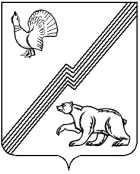 АДМИНИСТРАЦИЯ ГОРОДА ЮГОРСКАХанты-Мансийского автономного округа - ЮгрыПОСТАНОВЛЕНИЕот 09 декабря 2022 года 							      № 2585-п
О внесении изменений в постановлениеадминистрации города Югорска от 20.04.2021№ 545-п «Об утверждении Положенияоб оплате труда лиц, занимающих должности,не отнесенные к должностям муниципальнойслужбы, и осуществляющих техническоеобеспечение деятельности администрациигорода Югорска»В соответствии со статьями 144, 145 Трудового кодекса Российской Федерации:1. Внести в приложение к постановлению администрации города Югорска от 20.04.2021 № 545-п «Об утверждении Положения об оплате труда лиц, занимающих должности, не отнесенные к должностям муниципальной службы, и осуществляющих техническое обеспечение деятельности администрации города Югорска» (с изменениями от 29.07.2021 № 1395-п, от 16.12.2021 № 2399-п, от 14.07.2022 № 1542-п), изложив пункт 25 раздела 4 в следующей редакции:«25. Премирование за год осуществляется по решению  (распоряжению, приказу) работодателя на основании распоряжения администрации города Югорска в размере одного месячного фонда оплаты труда.В максимальном размере премирование осуществляется при выполнении всех условий, предусмотренных пунктом 26 настоящего Положения.Премирование за год осуществляется всем работникам учреждения, в том числе уволенным в расчетном периоде, пропорционально  отработанному времени.Размер премии за год, подлежащий начислению и выплате  работникам, оформляется ведомостью, согласно приложению к настоящему Положению, которая утверждается работодателем.Распоряжение администрации города Югорска о размере премирования за год издается до 20 декабря текущего года.Премирование за год выплачивается не позднее первого квартала, следующего за отчетным годом.Срок представления справки с информацией о выполнении условий премирования за год - до 15 декабря текущего года.Порядок выплаты премии определяется в соответствии с пунктом 23 настоящего Положения.».2. Руководителям муниципальных казенных учреждений «Служба обеспечения органов местного самоуправления» (для сектора по документационному, информационному и техническому обеспечению), «Централизованная бухгалтерия», «Централизованная бухгалтерия учреждений образования», внести соответствующие изменения в             Положения об оплате труда работников учреждений.3. Расходы, связанные с реализацией настоящего постановления, осуществлять в пределах средств, направляемых учреждениями на фонд оплаты труда.4. Опубликовать постановление в официальном печатном издании города Югорска и разместить на официальном сайте органов местного самоуправления города Югорска.5. Настоящее постановление вступает в силу после его официального опубликования и распространяется на правоотношения с 01.01.2022.Исполняющий обязанностиглавы города Югорска                                                                    Д.А. Крылов